		CERTYFIKATNiniejszym potwierdza się, że: Pan/Pani ………….w dniu ………………………………..ukończył/a cały cykl szkoleniowyw ramach projektu„Money & Life Skills – Financial Capability Made Easy”……………………………………………..…..….(miejscowość, data)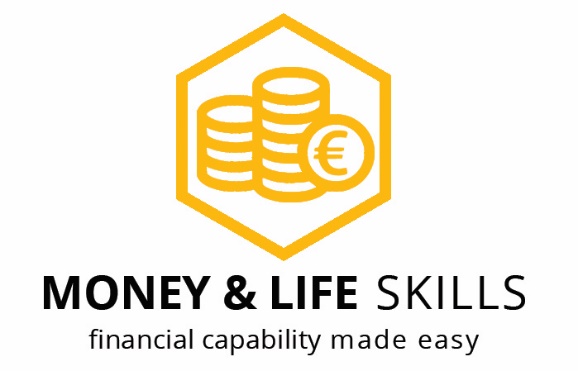 ……………………………………………..…..….(imię i nazwisko trenera)……………………………………………..…..….(podpis i pieczątka trenera)